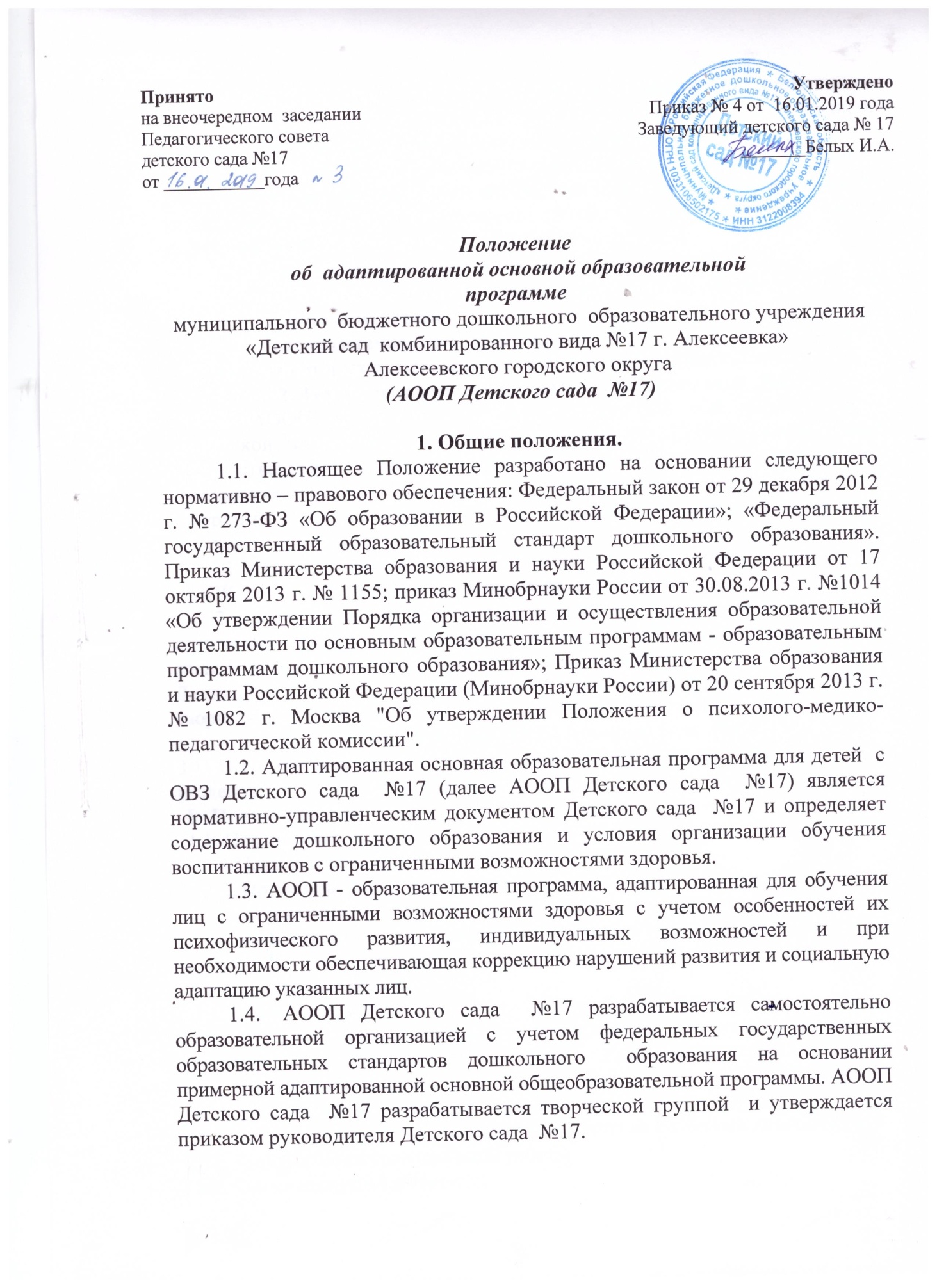 1.6. АООП Детского сада  №17 определяет содержание дошкольного образования и условия организации обучения воспитанников в группах компенсирующей  и комбинированной направленности.1.7. Цель  АООП  – обеспечение вариативных возможностей получения дошкольного образования детьми-инвалидами и детьми с ОВЗ в зависимости от конкретной ситуации (численности детей, состояния здоровья, видов нарушений) в Детском саду  №171.9.  Функции АООП  Детского сада  №17: нормативная, то есть является документом, обязательным для выполнения в полном объеме;целеполагания, то есть определяет ценности и цели, ради достижения которых она введена в ту или иную образовательную область.2. Технология разработки АООП  Детского сада  №17.2.1. АООП разрабатывается на основании ФЗ «Об образовании в Российской Федерации» от 29.12.2012  года № 273-ФЗ; Федеральными государственными образовательными стандартами дошкольного образования,   примерной основной общеобразовательной программы  дошкольного образования, примерной адаптированной основной образовательной программы .2.2 АООП разрабатывается и реализуется при наличии заключения ПМПК и согласия родителей (законных представителей).2.3. АООП разрабатывается творческой группой, создаваемой из числа педагогических и руководящих работников Детского сада  №17, специалистов и утвержденной приказом заведующего Детского сада  №17. Деятельность творческой группы осуществляется в рамках Положения о творческой группе.3. Структура АООП Детского сада  №17.3.1. В соответствии с  ФГОС ДО АООП  Детского сада  №17 состоит из разделов: 4. Оформление АООП Детского сада  №17.4.1. Текст набирается в редакторе Word for Windows шрифтом Times New Roman, межстрочный интервал одинарный, переносы в тексте не ставятся, выравнивание по ширине, центровка заголовков и абзацы в тексте выполняются при помощи средств Word, листы формата А4. Таблицы вставляются непосредственно в текст.4.2. Титульный лист считается первым, но не нумеруется. На титульном листе указывается: • название АООП , название дошкольной организации;•  год составления АООП  Детского сада  №17.  5. Утверждение АООП Детского сада  №17.5.1. АООП  Детского сада  №17 утверждается в начале учебного года приказом  заведующего детским садом, а также после предъявления родителями (законными представителями) заключения ТПМПК , ЦПМПК о получении их ребенком, воспитанником детского сада, статуса ОВЗ. Поправки и изменения выносятся решением Педагогического совета.5.2. Утверждение АООП  Детского сада  №17 предполагает следующие процедуры: обсуждение и принятие АООП  Детского сада  №17 на заседании  Педагогического совета (при необходимости вносятся коррективы и дополнения);утверждение приказом заведующего детским  садом.5.3. При несоответствии АООП Детского сада  №17 установленным данным Положением требованиям, руководитель детского сада накладывает резолюцию о необходимости доработки с указанием конкретного срока исполнения. 5.4. Копия  АООП Детского сада №17 и аннотацией к ней размещается на официальном сайте  Детского сада №17 в  сети Интернет в течение 10 рабочих дней с момента ее утверждения.Ι.  Целевой раздел. 1.1. Пояснительная записка1.1. Пояснительная записка1.1.1 Цели и задачи АООП1.1.1 Цели и задачи АООП1.1.2. Принципы и подходы к формированию АООП1.1.2. Принципы и подходы к формированию АООП1.2. Планируемые результаты1.2. Планируемые результаты1.3.  Развивающее оценивание качества образовательной деятельности по АООП1.3.  Развивающее оценивание качества образовательной деятельности по АООПΙΙ. Содержательный раздел.2.1. Общие положения2.2.Описание образовательной деятельности в соответствии с направлениями развития ребенка, представленными в пяти образовательных областях2.2.Описание образовательной деятельности в соответствии с направлениями развития ребенка, представленными в пяти образовательных областях2.3. Взаимодействие взрослых с детьми2.3. Взаимодействие взрослых с детьми2.4. Взаимодействие педагогического коллектива с семьями дошкольников2.4. Взаимодействие педагогического коллектива с семьями дошкольников2.5.  Содержание коррекционной работы2.5.  Содержание коррекционной работыΙΙΙ. Организационный раздел.3.1. Психолого-педагогические условия, обеспечивающие развитие ребенка с ОВЗ3.1. Психолого-педагогические условия, обеспечивающие развитие ребенка с ОВЗ3.2. Организация развивающей предметно-пространственной среды3.2. Организация развивающей предметно-пространственной среды3.3. Кадровые условия реализации АООП3.3. Кадровые условия реализации АООП3.4. Материално-техническое обеспечение АООП 3.4. Материално-техническое обеспечение АООП 3.5. Финансовые условия реализации АООП 3.5. Финансовые условия реализации АООП 3.6. Планированиие образовательной деятельности3.6. Планированиие образовательной деятельности3.7. Режим дня и распорядок3.7. Режим дня и распорядок3.8. Перспективы работы по совершенствованию и развитию АООП 3.8. Перспективы работы по совершенствованию и развитию АООП ΙV. Краткая презентация АООП ΙV. Краткая презентация АООП 4.1. Категория детей, на которых ориентирована Программа4.1. Категория детей, на которых ориентирована Программа4.2. Основные подходы к формированию программы4.2. Основные подходы к формированию программы4.3.Характер взаимодействия педагогического коллектива с семьями воспитанников4.3.Характер взаимодействия педагогического коллектива с семьями воспитанников